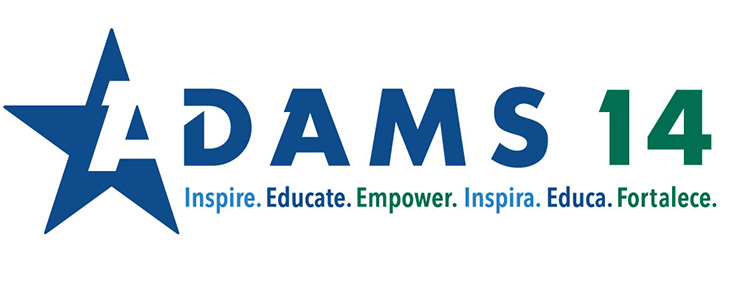 Planning for Multilingual LearnersBackwards PlanIdentify the content that students should learn and be able to doIdentify the language that students will need to be able to do what is required at the end of the lessonWhat is the function of the language?Elaborate and DescriptionCompare ContrastPreposition and SupportSequenceSummarizeWIDA Key UsesWhat is the key vocabulary students will need to understand the concept?Create an essential question that is relevant and interesting CM Resources:CM Function Tools - ElementaryCM Function Tools - SecondaryWhen scripting instructions, keep in mind the linguistic complexity of the instructions:  use fewer complex sentences and chunk steps into bite sizesChoosing ResourcesEvaluate the readability of the resourceHow much text are we expecting students to access?Are there graphics, charts, or other images students need so that they can access?Are there any terms that may be confusing for language learners? Words with multiple meetingsIdioms or play on wordshttps://www.youtube.com/watch?v=D6HUv2eFdLgBuild BackgroundLink to student background knowledgeConsider using high interest pictures with compelling questions for students who do not have access to internetUse video and other media to support connections students already have to the contentPresent vocabulary in interesting and understandable waysIdentify cognatesPresent the Spanish term for the workComprehensible InputUse graphic organizers to support access to resourcesSet specific purpose when reading First read: Gist readSecond read: Identify words that contribute to the function Explain and DescribeConsider using screencasting technology to model: Think aloudsSpecific reading/writing strategies InteractionFinding opportunities for students to talk and orally practice languageUse Google Meet, Google Docs and Audio in Google Docs to facilitate production of language and opportunities for feedbackStrategiesUsing Graphic Organizers with ELLsVisual Thinking Strategies for Improved ComprehensionFive Things Teachers Can Do to Improve Learning for ELLs in the New YearDifferentiated Instruction for English Language Learnershttps://www.colorincolorado.org/ell-strategies-best-practicesPractice and ApplicationProvide time for students to practice with peersFind ways to give feedback on content and language productionResources to Support PlanningHow to Develop a Lesson Plan that Includes ELLsLanguage Objectives: The Key to Effective Content Area Instruction for English LearnersASCD Article: Lesson Planning to Support to Ensure Optimal Engagement for ELs